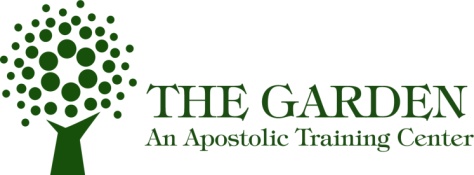 Bible Basics 2Brief  Overview of Books of the BibleLaw History Wisdom/Poetry Major Prophets Minor Prophets Old TestamentGenesisExodusLeviticusNumbers DeuteronomyJoshuaJudgesRuth1 Samuel2 Samuel1 Kings2 Kings1 Chronicles2 ChroniclesEzraNehemiahRuth EstherJobPsalmsProverbsEcclesiastesSong of SolomonIsaiahJeremiahLamentationsEzekielDanielHoseaJoelAmosObadiahJonahMicahNahum HabakkukZephaniahHaggaiZechariahMalachiNew TestamentGospels Pauline Epistles General Letters ProphecyMatthewMarkLuke JohnActsRomans1 Corinthians2 CorinthiansGalatians EphesiansPhilippiansColossians1&2 Thessalonians1&2 TimothyTitusPhilemonHebrewsJames1 Peter2 Peter1 John2 John3 JohnJudeRevelation